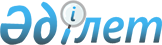 Қызылқоға ауданының жайылымдарды басқару және оларды пайдалану жөніндегі 2018-2019 жылдарға арналған жоспарын бекіту туралы
					
			Күшін жойған
			
			
		
					Атырау облысы Қызылқоға ауданы мәслихатының 2017 жылғы 6 желтоқсандағы № XVIII-1 шешімі. Атырау облысының Әділет департаментінде 2017 жылғы 22 желтоқсанда № 4018 болып тіркелді. Күші жойылды - Атырау облысы Қызылқоға аудандық мәслихатының 2018 жылғы 2 ақпандағы № XXI-1 шешімімен
      Ескерту. Күші жойылды - Атырау облысы Қызылқоға аудандық мәслихатының 02.02.2018 № XXI-1 шешімімен.
      "Қазақстан Республикасындағы жергілікті мемлекеттік басқару және өзін-өзі басқару туралы" Қазақстан Республикасының 2001 жылғы 23 қаңтардағы Заңының 6 бабына, "Жайылымдар туралы" Қазақстан Республикасының 2017 жылғы 20 ақпандағы Заңының 8, 13-бабтарына сәйкес аудандық мәслихат ШЕШІМ ҚАБЫЛДАДЫ:
      1. Қызылқоға ауданының жайылымдарды басқару және оларды пайдалану жөніндегі 2018-2019 жылдарға арналған жоспары қосымшаға сәйкес бекітілсін.
      2. Осы шешімнің орындалуын бақылау аудандық мәслихаттың бюджет, қаржы, экономика, кәсіпкерлікті дамыту, аграрлық мәселелер және экология жөніндегі тұрақты комиссиясына (А. Баймуратова) жүктелсін.
      3. Осы шешім әділет органдарында мемлекеттік тіркелген күннен бастап күшіне енеді, ол алғашқы ресми жарияланған күнінен кейін күнтізбелік он күн өткен соң қолданысқа енгізіледі. Қызылқоға ауданының жайылымдарды басқару және оларды пайдалану жөніндегі 2017-2018 жылдарға арналған
ЖОСПАРЫ Кіріспе
      Қызылқоға ауданында, жалпы еліміздегі сияқты бүгінге дейін ауыл шаруашылығы саласындағы жер қатынастары, негізінен Қазақстан Республикасының Жер кодексі мен "Шаруа немесе фермер қожалықтарының қызметі туралы" Заңымен реттелген болатын. Енді, биылдан бастап жайылымдық алқапты пайдалану құқықтық қатынастары "Жайылымдар туралы" Қазақстан Республикасының 2017 жылғы 20 ақпандағы Заңмен (бұдан әрі -Заң) басқарылып, ұйымдастырылатын болады. Заңда, еліміздегі жайылымдық жерлерді тиімді пайдалануды реттеуде, жергілікті атқарушы органдар мен шаруашылық жүргізуші ұйымдардың жұмысты ұйымдастыру, басқару, жоспарлау жүйесіне қатысты іс-шаралар айқындалған. Жұмысты жүйелі түрде жүргізуге нормалар белгіленіп, нақтыланған.
      Қызылқоға ауданы көлемі 2488423 гектар жерді құрайды, оның 1545745 гектары жайылым алқабы болып есептеледі. Бүгінде осы жайылымдық жерлердің 407231 мың гектары ғана қолданыста, 73,0 пайызы пайдаланылмағандықтан босалқы жерлер санатында.
      Қазірде аудандағы 10 округ, мал шаруашылығы мен айналысатын 2-жауапкершілігі шектеулі серіктестік, 1- өндірістік кооператив, 187- шаруа қожалықтары жұмыс істейді және 4098 отбасы төрт түлік мал ұстап, өнімдерін өз игіліктеріне жаратып отыр. Жалпы аудан бойынша 75239 қой мен ешкі, 21348 мүйізді ірі қара, 6928 жылқы, 1149 түйе малы бар. Осы малдың 60 пайызға жуығы ауыл маңындағы жайылымда бағылуда. Әр мал басына белгіленген норматив бойынша пайдаланып отырылған жайылым көлемін есептесек, онда малды бір жерге қайталап жая берген болып саналады. Бұл шөптердің сиреуіне және мал тұяқтарымен жердің беткі қабаттарының бұзылуына, яғни жерді эрозияға ұшыратады. Мұндай "тұяқкесті", яғни тапталған жайылымдар ауданда жүздеген гектарды алып жатыр. Әсіресе, жайылымдардың тарлығынан эрозияға ұшырап шаңы шыққан, тақыр жерлер негізінен елді мекендер мен малды суаратын аймақтарда көп орын алады.
      Осы жоспардың негізгі мақсаты, қоршаған ортаның экологиялық жағдайын бүлдірмеу үшін, Қазақстан Республикасы Ауыл шаруашылығы министрінің 2015 жылғы 14 сәуірдегі № 3-3/332 "Жайылымның жалпы алаңы жүктемесінің шекті рұқсат етілетін нормасын бекіту туралы" (Нормативтік құқықтық актілерді мемлекеттік тіркеу тізілімінде № 11064 болып тіркелген, 2015 жылғы 5 маусымда "Әділет" ақпараттық-құқықтық жүйесінде жарияланған) бұйрығы негізінде аудан көлеміндегі жайылымдарды түгелдей, мал түріне қарай бекітілген нормаға сәйкес пайдалануына талдау жасап, ауданда жаңа Заңдағы қойылған талаптарға сәйкес, жайылымдарды қалпына келтіру, түбегейлі жақсарту, сақтау, тың жерлерді игеру, ұтымды пайдалану жұмыстарын жургізу. Сонымен қатар, жыл мезгілдеріне және пайдалану кезеңдеріне қарай, ауылдық округтердегі тұрғындардың малдарын маусымдық және шалғай жайылымдарға біріктіріп, топтастырып шығарып жаюды ұйымдастыру жайылымдарды тиімді пайдаланудың, малдың жағдайын табудың, жайылым эрозиясын болдырмаудың негізгі жолы. Заң еліміздегі жайылымдар инфрақұрылымдарын жақсартуға, жайылым жерлердің тозуын болдырмауға, олардың қоршаған орта экожүйесіндегі экологиялық тұтастығын сақтауға бағыттайды. Сондай–ақ, экологиялық таза мал өнімдерін арттыру мәселелерін қарастырады. 1. Аудандағы жер санаттары және олардың көлемі
      Аудан көлемі шөл-шөлейтті аймақ зонасына жатады. Топырағы ащы, ылғалы аз, жері сорлы. Өсетін шөптер негізінен жусан, жусан-бүйіргенді, сұр-жусанды және жусан тұқымдастар, ащы жерлерге көкпек, ебелек, бұйырғын, адыраспан өссе, құмды жерлерге қияқ, еркек, қияқ боз, селеу тағы да басқа шөптер өседі. Кей жылдары, көктем ылғалды, жылы болғанда сәуірдің ортасынан бастап эфемерлер (мортық, қоңырбас, сіңбірік, мысық құйрық) сияқты шөптер өсе бастайды. Бұл шөптер бір, бір жарым айларда қурай бастайды. Жайылымды тиімді пайдалану, оның тозуына жол бермеу, әр малдың жақсы жейтін шөбіне қарай орналастыруға да байланысты. (осы жоспардың 3 қосымшаға сәйкес)
      Кесте де көрсетілгендей, аудан территориясы табиғи географикалық орналасуына байланысты бес жер санатына бөлінген. Бұл санаттардағы жерлер өз мақсаттарына сәйкес пайдалануда.
      Ал, аудан жайылымдарына жалпы, сипаттама жасайтын болсақ, олардың өнімділігі тұрақты емес, жауын-қардың аз-көптігіне қарап, әр жылдарда өзгеріп отырады. Шөбінің өнімділігі, жылдың ауа райының жағдайына қарай, гектарына 1,0 центнерден 3 центнерге дейін болады. Жайылым шөбінің аздығы және маусымдап пайдаланылатын жайылымдардың бытыраңқылығы себепті малды алыстағы көктемгі, жазғы және күзгі-қысқы жайылымдарға жаюды керек етеді. Кей жылдары қыстың жұмсақтығына қарай, шаруашылық құрылымдардың малдары көбінесе жайылымда болады.
      Аудан жері көлемінің 90 пайызы жайылымдық жер (осы жоспардың 1 қосымшаға сәйкес). Бүгінде соның 35 пайызы ғана қолданыста немесе 493,607 мың гектары ғана игерілген. Егерде, осы қолданыстағы жайылымды пайдалануды талдайтын болсақ, оның 284200мың гектары 187 шаруа қожалықтарында, 131972 гектарын мемлекеттік емес ауылшаруашылығы құрылымдары иемденіп отыр. 
      Елді мекендердің жерлері санатына қарасты 103912 гектар жайылым алқабының жартысына жуығы ғана суландырылған, яғни бұл жер өз мақсатында толық пайдаланылмай отыр. Ал, босалқы жердегі 277354 гектар, жайылымның 103912 гектары, немесе 31 пайызы ғана суландырылған. Орман қоры жерінде 2200 гектар жайылым алқабы бар. Міне, осы жерлерді де қолданыстағы жер пайдалану заңдылықтарына сәйкестендіріп, мал азығы қажеттілігіне игеру жолдарын ойластыру қажет.
      Ауданда табиғи жайылымдардың маусымдық сипаты анық байқалады. Олардың климат жағдайына байланысты, орташа алғанда, 15 миллион центнер жем-шөптік бірлікке тең қоры бар, соның ішінде жазғы маусым үлесіне 20-25 пайызы, көктемгі-күзгі маусым үлесіне 45-50 пайызы және қысқы маусым үлесіне 25-30 пайызы келеді. Қазірде бұрынғы кеншарлардың малдары жайылған жайылым учаскелерінің едәуір бөлігі түрлі себептермен толық пайдаланылмайды. Елді мекенді жерлердегі тұрғындардың қолында біршама малы бар. Жеке меншік иелері, кейбір шаруа қожалықтары малдарын шалғай, құнарлы жайылымдарға шығаруға, жайылым ауыстырып отыруға көңіл бөлмейді. Қысы жазы бір орында отырудың әсерінен, жер тозып, мал азықтық өсімдіктердің түрі азайып, жайылымдар шаруашылық айналымынан шығып, эрозияға ұшырауда.  2. Аудан көлеміндегі жайылымдарды тиімді пайдалану
      Ауданда 10 ауылдық округ орналасқан. Негізінде, ауылдық округтерде төрт түлік малдың басым көпшілігі ауылда қолда ұсталып, жылына алты- жеті ай бойы ауыл маңында жайылады, яғни мал ауылдан 1-2 километрден қашыққа ұзамайды. Қазірде бұл жерлердің басым бөлігі іс жүзінде бүлінген, әрі тозған. Себебі, халықтың жеке ауласындағы мыңнан астам малы мен алыс жайылымға көшпейтін шаруа қожалықтарының малдары осы жерде ұсталады, тиісінше бұл аймақтағы малдың тығыздығы қолданыстағы шектеулі мөлшерден (нормативтен) бірнеше есе жоғары. 
      Аудан көлеміндегі жайылым пайдаланудың қазіргі жағдайы (осы жоспардың 4 қосымшаға сәйкес)
      Кестеде көрсетілгендей, іс жүзінде қолда бар 1738841 гектар жайылымдық алқаптың 16 пайызы, немесе 229612 мың гектары мал жаюға қолданылып отыр. Бұл жерлердің көбі ауыл маңына жақын орналасқан, ал кейбір жайылымдық жерлер белгісіз себептермен тиімсіз пайдаланылуда.
      Ауыл шаруашылығын жекешелендіру кезінде ауылдан шалғай жатқан бұрынғы совхоздардың жайылымдары бос қалды, олардың орнында қалғаны жауапкершілігі шектеулі серіктестікке, өндірістік кооперативтерге өтіп кетсе немесе қыстақтарында отырып қалған, немесе шаруа қожалығын құрған малшылар есепсіз алып алған болуы мүмкін. Осындай жағдайларда, кейбір ауылдық округтерде жайылым жетіспеушілігінің күрделеніп бара жатқандығы байқалады. Ал аудан бойынша жоғарыда айтылғандай, жайылымның жартысынан көбі пайдаланылмай жатыр.
      Қазіргі уақытта, ауыл аумағындағы жайылымды пайдалану тәртібінің сақталмауынан және малды шамадан тыс көп шығаруы, күтілмеуі себепті, мал азықтық өсімдіктер қоры жылдан -жылға азая беруде. Мұның салдарынан, ондай жайылымдарды мал жемейтін шөптер есекмия, итсигек, адыраспан, шоғайна сияқты тағы басқа ірі сабақты өсімдіктер басып барады.
      Сондықтан, қазіргі кезеңде малы көп елді мекендерге малдарын бағу үшін суаратын суы бар шалғай жайылымдарда бағуды және оны 2 учаскеге бөліп ұйымдастыру қажет деп жоспарлап отырмыз. Оларды кезектестіріп пайдалану, яғни ауыстырып пайдалану (1 учаске-бірінші жылдың алғашқы жаю кезеңінде, 2 учаске-жаю кезеңінің ортасынан аяғына дейін пайдаланылады) өсімдікті қалпына келтіруге мүмкіндік береді. Бұл қарапайым ғана жайылым айналымы жеке меншік иелерінің өрістерін жаңарту қажет екендігіне көздерін жеткізіп, жерді одан әрі маусымдық пайдалануға жол ашады деген ойдамыз.
      Жалпы, ғылыми тұрғыда негізделген тәжірибеде жайылымдардың өнімділігін ұзақ жылдар сақтау үшін жайылым пайдаланушылар үш негізгі талапты ескеру қажет: 
      1) Жайылым учаскесінде малдың мөлшерлі санын сақтау; 
      2) Жайылымды пайдаланып болғаннан кейін жалпы өнімнің 30-40 пайызы сақталуы тиіс;
      Жайылымда мал жайылып болғаннан кейін, өсімдіктің биіктігі 4-5 сантиметр болуы қажет. Себебі, аласа өсімдіктің мал түгелге жуық жапырағын жеп қояды да, қысқа қарай олардың қоректік заттар қоры аз қалады.Кейде қыста үсіп кетеді, ал аман қалғандары көктемде қайта көктегенмен оттық сапасы нашар болады.
      3) Мал жаю мерзімін қатаң сақтау. Мал жаюды көктемде, шамамен, көп жылдық шөптер бой көтеріп, олардың көбі түктену (астық тұқымдастар), енді біреулері бұтақтану (жартылай бұталар) кезеңіне жеткен соң 10-12 күннен кейін бастау керек.
      Осы ережелерді сақтамау жайылым өнімінің келер жылы күрт төмендеуіне әкеп соғады. Дегенмен де, түрлі себептермен жайылым оты мөлшерінің жыл бойы талай өзгеріске түсетіні белгілі.
      Бүгінде, жалпы жайылым мен шабындықтардағы өсімдіктердің геоботаникалық құрамы түбірімен өзгерді. Мұндай жағдай жерді мелиорациялауды басқа да агротехникалық шараларды жүргізуді қажет етеді. Шөп өсу қабілетін қалпына келтіру керек қылатын, мықтап тозған жайылымдар үшін ауыспалы жайылым, тәсілін ғылыми негізде жүргізген жөн. 
      Аудан көлеміндегі малдәрігерлік – санитариялық объектілер туралы мәлімет (осы жоспардың 5 қосымшаға сәйкес)
      Аудандағы малдәрігерлік пункттер толық мал дәрігері мамандарымен толықтырылған, толықтай жабдықталған (компьютер, тоназытқыш, қажетті саймандары). Ауылдық округтер бойынша мал жайылымға шығар алдындағы жылма – жылғы жоспарланған эпизоотияға қарсы іс-шаралар жоспары, мал дәрігерлік алдын-ала егу, аллергиялық және серологиялық тексеру жұмыстары толық орындалып келеді. Ауыл маңындағы жайылымдарда малдәрігерлік тексерістен өтіп отырады.Кестеде көрсетілген округтерде мал тоқыту орындары белгіленген.
      Мал арасында инфекцияның таралуына оларды қалай болса солай күтіп-бағу, шағылыстыруда, төлдетуге, мал денсаулығына бақылаудың жоқтығы, малды біріктіру, топтау ережелерінің бұзылуы тағы басқасына әкеп соғады. Сондықтан, малды күтіп-бағып жайылымды пайдаланудың мал дәрігерлік - санитарлық және зоогигиеналық ережелерін қатаң сақтау қажет. Ауру шыққан жерлерде малдарға вакцинация жасау, дезинфекциялау, дератизациялау жұмыстарын жүргізу тиіс.
      Мал және әдейі ауланып жойылған қаңғыбас иттермен, мысықтар өлекселері арнайы мал қорымдарына тасталады. Мал қорымдары, қазіргі мал дәрігерлік талаптарға сай жасалған.  3. Елді мекенді жерлердегі жайылымдарды маусымдық пайдалануды ұйымдастыру
      Ауданда 25 елді мекен бар. Олардың барлық жер көлемі 134662 мың гектар,оның 130210 мың гектары жайылым. Ал, осы жайылымды елді мекендердегі жеке қожалықтар малының әр басына тиісті мөлшер бойынша есептегенде өте аз. Мысалы, Миялы ауылдық округінде 2530 бас ірі мүйізді қар, 8952бас қой мен ешкі, 419 жылқы, 21 түйе малы бар. Осы малдарға тиісті мөлшер бойынша 73635 гектар жайылым оты қажет, ал кенттің өзінде 3200 га, яғни 70435 гектар жайылым жетіспейді. Сондықтан, әрбір отбасындағы қүнделікті қолданыстағы мал басынан басқа малдарды түріне қарай мал дәрігерлік талаптарға сәйкес біріктіріп, кенттің босалқы жердегі жайылымға шығарып бағуды ұйымдастыру жоспарланып отыр.Әрине, ауыл тұрғындарының малдарын біріктіріп бағудың барлық қажетті жағдайы, яғни бағатын отбасының немесе шаруа қожалықтарының еңбек ақылары, тұрмыстық, әлеуметтік мәселелері түгелдей шешілуі керек. Сондай-ақ, елді мекендерде малшыларды киіз үймен қамтамасыз етіп, адам мен мал қауіпсіздігіне кепілдік беруі тиіс. Бұл қадам, Елбасының тапсырмасына сәйкес, кооперативтерге бірігудің бір қадамы болмақ. Ал, кенттегі шаруа қожалықтарының малына жетіспейтін жайылымдарды қосымша жалға жер алып, малдың отының көлемін кеңейту жолымен шешіледі ( жалғанды 2 қосымша).
      Ойыл ауылдық округі бойынша: Ойыл ауылдық округінің жер көлемі 105718 гектарды құрайды, оның 98,8 пайызы, яғни 18939 гектар жайылым алқабы. Осы жайылым алқабының 17725 гектарын шаруа қожалықтары пайдалануда. Округ тұрғындарының малдары жайылыммен біркелкі қамтылған. Ал шаруа қожалықтарына жетіспейтін 108350 гектар жайылым отын округтің босалқы жеріндегі жерден жалға беру жоспарлануда (осы жоспардың 2 қосымшаға сәйкес).
      Осылай барлық ауылдық округтегі жайылымды пайдалануды сипаттауға болады.
      Қызылқоға ауданы елді мекендердегі тұрғындар малдарының жайылымдармен қамтамасыз етілуі (осы жоспардың 6 қосымшаға сәйкес) 4. Шалғайдағы жайылымдарды тиімді пайдалану мақсатында жайылым айналымы схемасын жасақтау
      Қызылқоға ауданының жайылым алқабы қазіргі мал басын толықтай қамтамасыз етеді. Ғылыми дәлелденген тәжірибеде, жемшөптің жылдық балансында жайылымдылық мал азығы 60-70 пайыз құрайды. Ауыл маңындағы өрістерді тыныстантырып, демалдыру үшін маусымдық жайылымдарды көшпелі жолмен дәстүрлі пайдаланған жөн. Маусымда пайдаланылатын далалық жайылымдарға малды, күні бұрын белгіленген учаскелерге бөліп, алмастырып жаю керек. Сондай - ақ, ең бастысы, малдың пайдалы заттарға бай, жеңіл сіңірілетін табиғи жайылымдарға қол жеткізудің амалдарын ғылыми тұрғыдан және заң шеңберінде реттелетін жағдайда қалыптастыру қажет.
      Жайылым отын тиімді пайдалану, оны пайдалану мерзімінің түрлі схемасын кезектестіру жолымен жүргізіледі. Жайылым айналымы дегеніміз, табиғи жайылымдарды бір жылдан немесе бірнеше жылдан соң қайталанатын және оның өнімділігін төмендетпей, жақсартуға бағытталған шаралар жүйесі болып табылады. Мәселен, біздің облыс жағдайында далалық және құм жайылымдарын пайдалануды мал жаю маусымын 4 жылдық жайылым айналымында кезектестіре отырып ұйымдастыруға болады. 1 жылы - көктемде, 2 жылы - күзде, қыста, 3жылы - жазда, 4 жылы - қыста, көктемде. Осылай жайылымның геоботаникалық, сумен қамтылу жағдайларына қарай пайдаланылады. Бұл үлгі ретінде. Жалпы, жайылым айналымын қолдану және қоршап пайдалану жүйесі, маусым - маусым бойынша кезектестіруге, өсімдіктердің өнімділігін сақтауға мүмкіндік береді.
      "Жангелдин", "Мұқыр" ауылдық округтернідегі кең таралған жусан мен әртүрлі шөптерден тұратын жайылымдар үшін барынша қолайлысы- жыл сайын ретімен ,жылдың барлық маусымында мал жайып, кезек-кезек 4-белдеулі жайылым айналымын жасау. Әрбір загон, яғни малды қоршап бағатын учаскелер жыл бойы тек бір маусым пайдаланылуы тиіс, егер учаске көктемде пайдаланылса, келесі жылы бұл учаске - жазда, ал келесі жылы-күзде пайдаланылуы тиіс. Тек осы жағдайда ғана жайылымдық өсімдіктердің тұқым тастауы мүмкін, және азып тозған учаскелер бұрынғы өнімділігін қалпына келтіре алады. 
      Сондай-ақ, ауданның шөл және шөлейт жайылымы жағдайында ауыспалы жайылым–шабындық айналымының мынадай да схемаларын ұсынуға болады. Шөп өсу қабілетін қалпына келтіруді керек қылатын, мықтап тозған жайылымдар үшін үш жылдық ауыспалы жайылым шабындық айналымын пайдалану қолайлы. 
      1 жылы-шөптер жаппай немесе үстеп егіліп, тынықтырылады; 
      2 жылы-тынықтырылады немесе шөбі кем (сепкен шөптердің дәні піскеннен кейін) шабылады;
      3 жылы-мал жайылады, немесе төрт жылдық айналымда, алдыңғы жылдары жоғарыдағы ретпен қайталанады да;
      3- 4 жылдары мал жайылады.
      Жайылымдарды түбірлі жақсарту үшін изен, терескен, бидайық, жусан тәрізді аридті дақылдар өсіру ұсынылады. Бұл өсімдіктер ауа және топырақ қуаңшылығын жақсы көтереді, ең қуаң жылдары өз өсуі мен дамуын тоқтата тұрады, ал жауын-шашын болған кезде ылғалды тез пайдаланып, жедел дами бастайды, бұл біздің жалпы барлық аудандардың табиғи жағдайында өте маңызды болады. Мал азықтық өсімдіктерді көбейтудің мол резерві осында
      Осындай ретпен, бес-алты жылдық жайылым айналым жасауға болады және мал жайылатын жердің аумағы, шөптің өніміне, тұрақтылығына, мал басының өсуіне қарай өзгереді. 5. Қорытынды
      Елімізде мал шаруашылығы саласын дамыту бірінші кезекте, жемшөп қорын тұрақты жолға қойып және оны нығайтып отыруға байланысты. Мал азығының негізгі құрамы жайылым оты болып табылады. Заңның талаптарына сәйкес, ауданда жайылымдық жерлерді тиімді пайдалануды ұйымдастыру, жоспарлау, басқару жүйесіне қатысты біршама іс- шараларды жүргізуді қажет етеді. Жайылымдық ресурстарды ұтымды және тұрақты басқару туралы мәселелер бүгінде өзекті. Бұл туралы Елбасы өзінің "Қазақстан-2050" Стратегиясында отандық мал шаруашылығын бұрыннан қалыптасқан тарихи дәстүрлерді және жаңа ғылыми техникалық басқаруды ескере отыра қайта жандандыру керек екенін атап өткен болатын. 
      Бір сөзбен, осы жоспарда ауданда мал шаруашылығы саласын дамыту үшін табиғи жайылымдарды ұқыпты пайдалануды реттейтін нақты шаралар көзделген. Егер, ауданда жайылымдық алқаптарды тиімді пайдалану жолға қойылатын болса, мал басын өсіруге одан өндірілетін ет, сүт тағы басқа да өнімдерді арттыруға болады.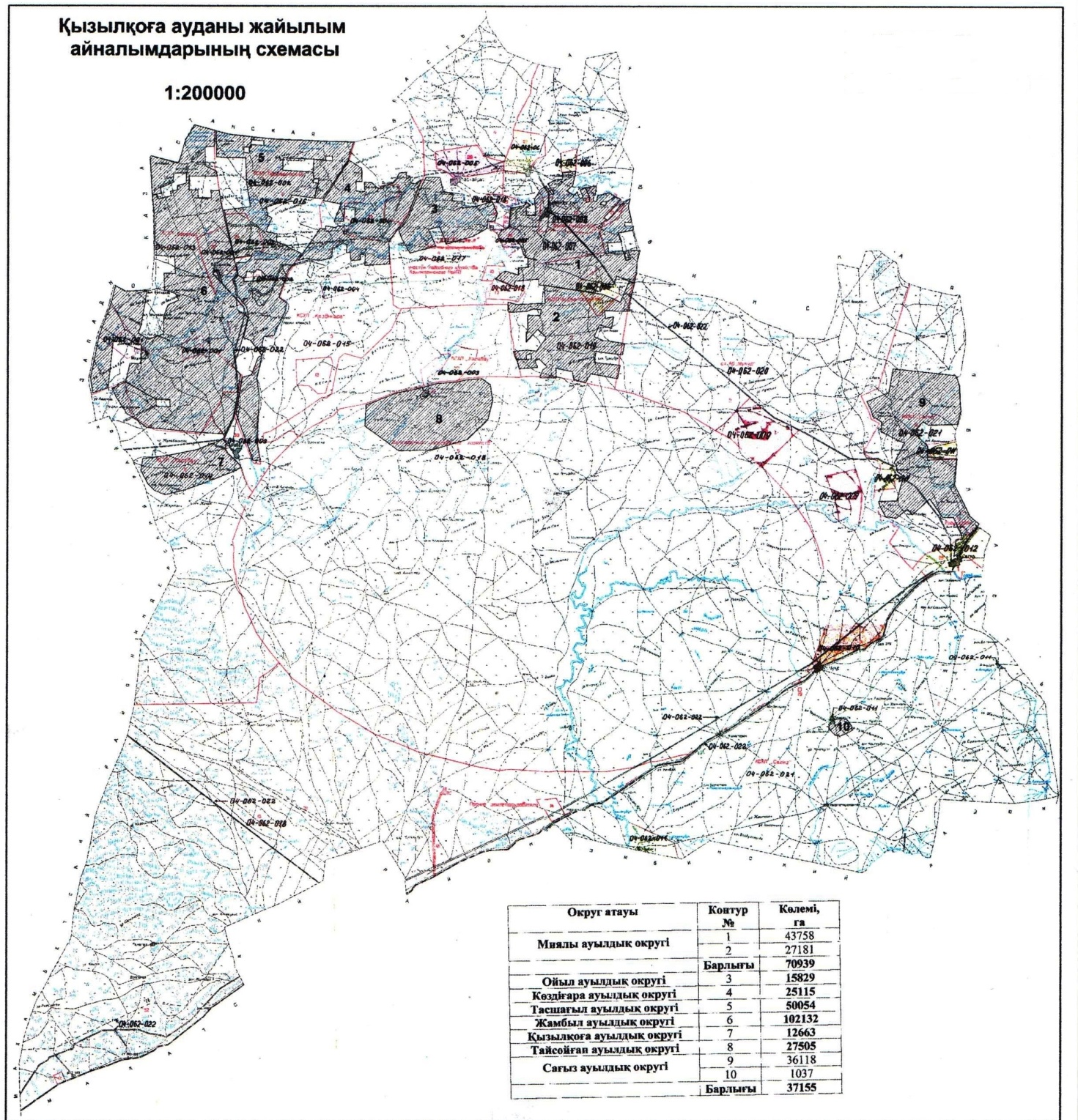  Қызылқоға ауданының ауылдық округтер маңында орналасқан жайылымдармен қамтамасыз етілмеген жеке және (немесе) заңды тұлғалардың ауыл шаруашылығы жануарларының мал басын шалғайдағы жайылымдарға орналастыру схемасы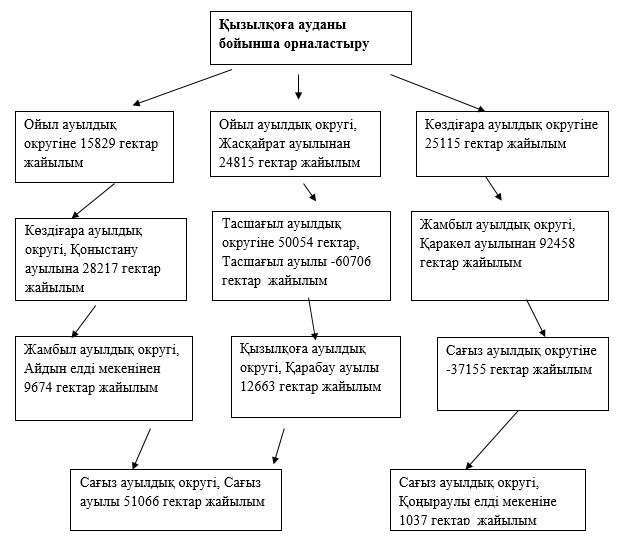  Аудандағы жер санаттары және олардың көлемі Аудан көлеміндегі жайылым пайдаланудың қазіргі жағдайы Аудан көлеміндегі малдәрігерлік – санитариялық объектілер туралы мәлімет Қызылқоға ауданы елді мекендердегі тұрғындар малдарының жайылымдармен қамтамасыз етілуі
      Жайылымы жоқ жеке және (немесе) заңды тұлғалардың ауыл шаруашылығы жануарларының мал басын орналастыру үшін жайылымдарға қажеттілік жоқ. 
					© 2012. Қазақстан Республикасы Әділет министрлігінің «Қазақстан Республикасының Заңнама және құқықтық ақпарат институты» ШЖҚ РМК
				
      Сессия төрағасы, аудандық мәслихат хатшысы:

Т. Бейсқали
Қызылқоға аудандық мәслихатының
2017 жылғы "6" желтоқсандағы
№ XVIII-1 шешімімен бекітілгенҚызылқоға аудандық мәслихатының
2017 жылғы "6" желтоқсандағы
№ XVIII-1 шешіміне қосымшаҚызылқоға ауданының жайылымдарды
басқару және оларды пайдалану
жөніндегі 2017-2018 жылдарға
арналған жоспарына 1 қосымша
Қызылқоға ауданының жайылымдарды
басқару және оларды пайдалану
жөніндегі 2017-2018 жылдарға
арналған жоспарына 2 қосымша
Қызылқоға ауданының жайылымдарды
басқару және оларды пайдалану
жөніндегі 2017-2018 жылдарға
арналған жоспарына 3 қосымша

№
Жер санаттарының атауы
көлемі, мың гектар
оның ішінде
оның ішінде
№
Жер санаттарының атауы
көлемі, мың гектар
жайылым
суландырылғаны
1
Ауыл шаруашылығы мақсатындағы жер 
422836
407136
188200
2
Елді мекендердің жерлері
134662
130210
55
3
Өнеркәсіп,көлік,байланыс,қорғаныс және басқа да ауыл ауыл шаруашылықтық емес жерлер
19975
 -
-
4
Ерекше қорғалатын табиғи аумақтық жерлер
-
-
-
5
Орман қоры жері
2200
626
6
Су қоры жері
-
-
-
7
Босалқы жерлер
1159168
1007700
748654
Барлығы
1738841
1545672
936909Қызылқоға ауданының жайылымдарды
басқару және оларды пайдалану
жөніндегі 2017-2018 жылдарға
арналған жоспарына 4 қосымша

№
Елді мекендер
Жер көлемі, гектар
Оның ішінде
Оның ішінде
Оның ішінде
№
Елді мекендер
Жер көлемі, гектар
жайылым
пайдаланыста
пайызы
1
Миялы ауылдық округі
26613
992
2
Жангелдин ауылдық округі
120020
40192
3
Ойыл ауылдық округі
105718
18939
4
Көздіғара ауылдық округі
100742
18812
5
Қызылқоға ауылдық округі
100150
12787
6
Тасшағыл ауылдық округі
79200
13808
7
Тайсойған ауылдық округі
75771
10229
8
Жамбыл ауылдық округі
109962
10364
9
Мұқыр ауылдық округі
626880
40326
10
Сағыз ауылдық округі
393785
63163
Барлығы
1738841
229612Қызылқоға ауданының жайылымдарды
басқару және оларды пайдалану
жөніндегі 2017-2018 жылдарға
арналған жоспарына 5 қосымша

№
Ауылдық округтер
Мал дәрігерлік пунктері
Мал тоғыту орындары
Қолдан ұрықтандыру пунктері
Мал қорымдары
Мал қорымдары
№
Ауылдық округтер
Мал дәрігерлік пунктері
Мал тоғыту орындары
Қолдан ұрықтандыру пунктері
Жоспарланғаны
Салынғаны
1
Миялы ауылдық округі
1
бар
2
Жангелдин ауылдық округі
1
3
Ойыл ауылдық округі
1
бар
4
Көздіғара ауылдық округі
1
5
Қызылқоға ауылдық округі
1
6
Тасшағыл ауылдық округі
1
7
Тайсойған ауылдық округі
1
8
Жамбыл ауылдық округі
1
9
Мұқыр ауылдық округі
1
10
Сағыз ауылдық округі
1
Барлығы
10
2Қызылқоға ауданының жайылымдарды
басқару және оларды пайдалану
жөніндегі 2017-2018 жылдарға
арналған жоспарына 6 қосымша

№
Ауылдық округтер, елді мекендер атауы
Мал түрлері
Мал басы
Мөлшерлі жайылым, га
Мөлшерлі жайылым, га
Елді мекендер шекарасындығы жайылым, ға
Қамтылуы

+, -
Мал шығаратын жайылым атауы
№
Ауылдық округтер, елді мекендер атауы
Мал түрлері
Мал басы
басына
барлығы 
Елді мекендер шекарасындығы жайылым, ға
Қамтылуы

+, -
Мал шығаратын жайылым атауы
1
2
3
4
5
6
7
8
9
1
Миялы ауылдық округі
-
-
-
74139
3200
-70939
1
Миялы ауылы
74139
3200
-70939
1
Миялы ауылы
Мүйізді ірі қара
2532
15
37980
Құрманғазы
1
Миялы ауылы
Қой, ешкі, 
8952
3
26856
Ұры
1
Миялы ауылы
жылқы
419
21
8799
Секер-Самай
1
Миялы ауылы
түйе
21
24
504
Жаға
2
Жангелдин ауылдық округі
37575
46313
+8738
2
Жангелдин ауылы
37575
46313
+8738
2
Жангелдин ауылы
Мүйізді ірі қара
1045
15
15675
Наурызәлі
2
Жангелдин ауылы
Қой, ешкі,
4333
3
12999
Есмырза
2
Жангелдин ауылы
жылқы
377
21
7917
Қолат
2
Жангелдин ауылы
түйе
41
24
984
Сәлмен
3
Ойыл ауылдық округі
64962
49133
-15829
3
Жасқайрат ауылы
61113
36298
-24815
3
Жасқайрат ауылы
Мүйізді ірі қара
2462
15
3693
3
Жасқайрат ауылы
Қой, ешкі,
11411
3
34233
3
Жасқайрат ауылы
жылқы
967
21
20307
3
Жасқайрат ауылы
түйе
120
24
2880
3
Аққора елді мекені
3849
12835
+8986
3
Аққора елді мекені
Мүйізді ірі қара
157
15
2355
Жарыпшыққан
3
Аққора елді мекені
Қой, ешкі,
365
3
1095
3
Аққора елді мекені
жылқы
19
21
399
3
Аққора елді мекені
түйе
0
24
0
4
Көздіғара ауылдық округі
42615
17500
-25115
4
Қоныстану ауылы
33237
5020
-28217
4
Қоныстану ауылы
Мүйізді ірі қара
795
15
11925
Көздіғара
4
Қоныстану ауылы
Қой, ешкі,
4023
3
12069
4
Қоныстану ауылы
жылқы
391
21
8211
4
Қоныстану ауылы
түйе
43
24
1032
4
Қосқұлақ елді мекені
4530
6240
+1710
4
Қосқұлақ елді мекені
Мүйізді ірі қара
157
15
2355
Абдолқора
4
Қосқұлақ елді мекені
Қой, ешкі,
444
3
1332
4
Қосқұлақ елді мекені
жылқы
39
21
819
4
Қосқұлақ елді мекені
түйе
1
24
24
4
Бүйрек елді мекені
4848
6240
 +1392
4
Бүйрек елді мекені
Мүйізді ірі қара
112
15
1680
Табылды
4
Бүйрек елді мекені
Қой, ешкі,
640
3
1920
4
Бүйрек елді мекені
жылқы
56
21
1176
4
Бүйрек елді мекені
түйе
3
24
72
5
Тасшағыл ауылдық округі 
 78489
28435
-50054 
5
Тасшағыл ауылы
67266
6506
 -60706
5
Тасшағыл ауылы
Мүйізді ірі қара
2960
15
44400
Сексенбай
5
Тасшағыл ауылы
Қой, ешкі,
6726
3
20178
Көрқияқ
5
Тасшағыл ауылы
жылқы
104
21
2184
Жапалақ
5
Тасшағыл ауылы
түйе
21
24
504
Тіленші
5
Қоғам елді мекені
6219
11495
 +5276
5
Қоғам елді мекені
Мүйізді ірі қара
194
15
2910
Ақши
5
Қоғам елді мекені
Қой, ешкі,
739
3
2217
Шилі арал
5
Қоғам елді мекені
жылқы
44
21
924
Ойыл маңы
5
Қоғам елді мекені
түйе
7
24
168
5
Қоныстану елді мекені
5004
10434
 +5430
5
Қоныстану елді мекені
Мүйізді ірі қара
158
15
2370
Орлықұдық
5
Қоныстану елді мекені
Қой, ешкі,
480
3
1440
Қарағай
5
Қоныстану елді мекені
жылқы
34
21
714
Керік
5
Қоныстану елді мекені
түйе
20
24
480
6
Жамбыл ауылдық округі
132426 
30294
-102132
6
Қаракөл ауылы
112752
20294
-92458
6
Қаракөл ауылы
Мүйізді ірі қара
2965
15
44475
6
Қаракөл ауылы
Қой, ешкі,
6506
3
19518
6
Қаракөл ауылы
жылқы
2035
21
42735
6
Қаракөл ауылы
түйе
251
24
6024
6
Айдын елді мекені
19674
10000
-9674
6
Айдын елді мекені
Мүйізді ірі қара
237
15
3555
6
Айдын елді мекені
Қой, ешкі,
720
3
2160
6
Айдын елді мекені
жылқы
539
21
11319
6
Айдын елді мекені
түйе
110
24
2640
7
Қызылқоға ауылдық округі
 25950
13287
-12663
7
Қарабау ауылы
25950
13287
-12663
7
Қарабау ауылы
Мүйізді ірі қара
714
15
10710
7
Қарабау ауылы
Қой, ешкі,
4131
3
12393
7
Қарабау ауылы
жылқы
123
21
2583
7
Қарабау ауылы
түйе
11
24
264
8
Тайсойған ауылдық округі
 44913
17408
-27505 
8
Тайсойған ауылы
44913
17408
8
Тайсойған ауылы
Мүйізді ірі қара
1235
15
18525
Аққұдық, Биман,
8
Тайсойған ауылы
Қой, ешкі,
4647
3
13941
Шыбынды,
8
Тайсойған ауылы
жылқы
459
21
9639
Жетібай
8
Тайсойған ауылы
түйе
117
24
2808
Шайған,
9
Сағыз ауылдық округі
 116352
79197
-37155 
9
Сағыз ауылы
90015
38949
 -51066
9
Сағыз ауылы
Мүйізді ірі қара
2208
15
33120
Сарапан
9
Сағыз ауылы
Қой, ешкі,
10799
3
32397
Ақжар
9
Сағыз ауылы
жылқы
946
21
19866
Қызылсай
9
Сағыз ауылы
түйе
193
24
4632
Сарытоғай
9
Былқылдақты елді мекені
5859
14873
 +9014
9
Былқылдақты елді мекені
Мүйізді ірі қара
150
15
2250
Былқылдақты
9
Былқылдақты елді мекені
Қой, ешкі,
767
3
2301
9
Былқылдақты елді мекені
жылқы
52
21
1092
9
Былқылдақты елді мекені
түйе
9
24
216
9
Қоңыраулы елді мекені
13725
12688
-1037 
9
Қоңыраулы елді мекені
Мүйізді ірі қара
295
15
4425
Төбеқұдық
9
Қоңыраулы елді мекені
Қой, ешкі,
1073
3
3219
Қоңыраулы
9
Қоңыраулы елді мекені
жылқы
277
21
5817
9
Қоңыраулы елді мекені
түйе
11
24
264
9
Кенбай елді мекені
6753
12687
+5934 
9
Кенбай елді мекені
Мүйізді ірі қара
166
15
2490
Кенбай
9
Кенбай елді мекені
Қой, ешкі,
976
3
2928
9
Кенбай елді мекені
жылқы
51
21
1071
9
Кенбай елді мекені
түйе
11
24
264
10
Мұқыр ауылдық округі
 71301
122369
+51068 
10
Мұқыр ауылы
43146
64764
+21618 
10
Мұқыр ауылы
Мүйізді ірі қара
1064
15
15960
Шөпті көл
10
Мұқыр ауылы
Қой, ешкі,
4841
3
14523
Кемеркөл
10
Мұқыр ауылы
жылқы
587
21
12327
10
Мұқыр ауылы
түйе
14
24
336
10
Жамансор елді мекені
7656
5643
-2013
10
Жамансор елді мекені
Мүйізді ірі қара
238
15
3570
10
Жамансор елді мекені
Қой, ешкі,
1053
3
3159
10
Жамансор елді мекені
жылқы
43
21
903
10
Жамансор елді мекені
түйе
1
24
24
10
Жантерек елді мекені
7461
23656
+16195 
10
Жантерек елді мекені
Мүйізді ірі қара
250
15
3750
Кіші көл
10
Жантерек елді мекені
Қой, ешкі,
397
3
1191
Қаракөлдеу
10
Жантерек елді мекені
жылқы
120
21
2520
10
Жантерек елді мекені
түйе
24
10
Кенбай елді мекені
4128
5643
+1515 
10
Кенбай елді мекені
Мүйізді ірі қара
83
15
1245
Қызылсай
10
Кенбай елді мекені
Қой, ешкі,
471
3
1413
10
Кенбай елді мекені
жылқы
62
21
1302
10
Кенбай елді мекені
түйе
7
24
168
10
Тасқұдық елді мекені
5310
5643
+333 
10
Тасқұдық елді мекені
Мүйізді ірі қара
158
15
2370
Төртмола
10
Тасқұдық елді мекені
Қой, ешкі,
450
3
1350
Тоқсанкөл
10
Тасқұдық елді мекені
жылқы
62
21
1302
10
Тасқұдық елді мекені
түйе
12
24
288
10
Соркөл елді мекені
2517
12646
+10129 
10
Соркөл елді мекені
Мүйізді ірі қара
55
15
825
Ит көмген
10
Соркөл елді мекені
Қой, ешкі,
181
3
543
10
Соркөл елді мекені
жылқы
49
21
1029
10
Соркөл елді мекені
түйе
5
24
120
10
Сарқұмақ елді мекені
1083
4374
+3291 
10
Сарқұмақ елді мекені
Мүйізді ірі қара
12
15
180
Сағыз бойы
10
Сарқұмақ елді мекені
Қой, ешкі,
168
3
504
10
Сарқұмақ елді мекені
жылқы
19
21
399
10
Сарқұмақ елді мекені
түйе
24
Барлығы аудан бойынша
688722
407136
-281586